ПРАВИЛА ПРИЕМА НА ОБУЧЕНИЕ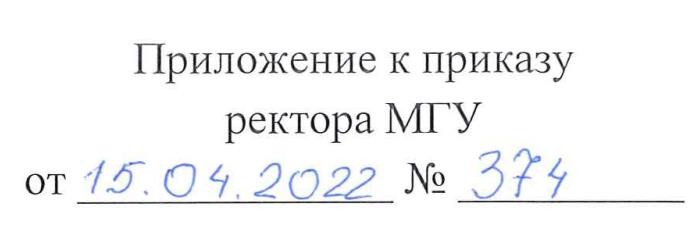 по программам подготовки научных и научно-педагогических кадров в аспирантуре Московского государственного университетаимени М.В.Ломоносова в 2022 годуОбщие положенияНастоящие Правила в соответствии с Федеральным законом от 29 декабря 2012 года № 273-ФЗ «Об образовании в Российской Федерации» и Порядком приема на обучение по образовательным программам высшего образования — программам подготовки научных и научно-педагогических кадров в аспирантуре, утвержденным Приказом Министерства науки и высшего образования Российской Федерации от 6 августа 2021 года № 721, устанавливают порядок приема различных категорий граждан на обучение по образовательным программам высшего образования — программам подготовки научных и научно-педагогических кадров в аспирантуре (далее — программы аспирантуры), реализуемым в Московском государственном университете имени М. В. Ломоносова (далее — МГУ), в 2022 году.В аспирантуру МГУ принимаются граждане Российской Федерации, иностранные граждане, лица без гражданства, имеющие высшее образование (специалитет или магистратура).Прием в аспирантуру МГУ осуществляется на конкурсной основе в соответствии с утвержденными Министерством науки и высшего образования Российской Федерации контрольными цифрами приема за счет средств федерального бюджета, а также за счет средств физических лиц и юридических лиц в соответствии с договорами об оказании платных образовательных услуг (Приложение 1 к настоящим Правилам).Иностранные граждане и лица без гражданства имеют право на получение высшего образования за счет бюджетных ассигнований в соответствии с международными договорами Российской Федерации, федеральными законами или установленной Правительством Российской Федерации квотой на образование иностранных граждан и лиц без гражданства, а также за счет средств физических лиц и юридических лиц в соответствии с договорами об оказании платных образовательных услуг.МГУ осуществляет прием на обучение по следующим условиям с проведением отдельного конкурса по каждой совокупности условий:а) по МГУ в целом;б) раздельно по каждой укрупненной группе научных специальностей (вне зависимости от структурного подразделения МГУ, в котором реализуется соответствующая программа аспирантуры);в) раздельно в рамках контрольных цифр приема за счет бюджетных ассигнований и по договорам об оказании платных образовательных услуг;д) раздельно на места в пределах целевой квоты и на места в рамках контрольных цифр за вычетом целевой квоты (далее — основные места в рамках контрольных цифр);е) раздельно по каждой из программ аспирантуры, реализуемых в сетевой форме.По всем условиям поступления, указанным в пункте 1.5 настоящих Правил, в МГУ устанавливается следующий перечень вступительных испытаний:а) философия;б) иностранный язык;в) специальная дисциплина (зависит от предполагаемой научной специальности).Максимальное и минимальное количество баллов, которые могут быть начислены абитуриенту за прохождение вступительных испытаний, устанавливается в соответствии с Приложением 2 к настоящим Правилам.Количество мест по группам научных специальностей для приема указано в Приложении 1 к настоящим Правилам.Для проведения приема в аспирантуру создается приемная комиссия, состав которой утверждается приказом ректора МГУ.Для проведения вступительных испытаний утверждаются экзаменационные комиссии и апелляционные комиссии.Порядок деятельности приемной комиссии, экзаменационных и апелляционных комиссий регулируется локальными нормативными актами МГУ.Прием на целевое обучение по программам аспирантуры проводится в порядке, установленном законодательством Российской Федерации об образовании.Граждане Российской Федерации, которые до прибытия на территорию Российской Федерации проживали на территории Донецкой Народной Республики, Луганской Народной Республики, Украины, а также граждан Российской Федерации, которые были вынуждены прервать свое обучение в иностранных образовательных организациях, принимаются в аспирантуру с учетом особенностей, установленных Постановлением Правительства Российской Федерации от 21 марта 2022 года № 434 «Об утверждении особенностей приема на обучение по образовательным программам высшего образования, имеющим государственную аккредитацию,программам	подготовки	научных	и	научно-педагогических	кадров	в аспирантуре (адъюнктуре) в 2022 году» (далее — Постановление № 434).Прием документовЗаявление о приеме в аспирантуру подается на имя ректора МГУ с предоставлением следующих документов:а) подлинников или копий документов (при обязательном предъявлении подлинника), удостоверяющих личность и гражданство поступающих;б) подлинников или копий диплома о высшем образовании и приложения к нему;в) документов, подтверждающих индивидуальные достижения поступающего, результаты которых учитываются при приеме на обучение (при наличии);г) при необходимости создания специальных условий при проведении вступительных испытаний — документа, подтверждающего ограниченные возможности здоровья или инвалидность;д) документа, подтверждающего регистрацию в системе индивидуального (персонифицированного) учета в системе обязательного пенсионного страхования (номер страхового свидетельства обязательного пенсионного страхования) (при наличии);е) двух фотографий (размер 3 × 4 см, матовые).При подаче заявления о приеме на целевое обучение поступающий представляет помимо документов, указанных в пункте 2.1 настоящих Правил, копию договора о целевом обучении, заверенную заказчиком целевого обучения, или незаверенную копию указанного договора с предъявлением его подлинника.В заявлении о приеме в аспирантуру поступающий личной подписью подтверждает следующие факты:а) ознакомление поступающего с информацией о необходимости указания в заявлении о приеме достоверных сведений и представления подлинных документов;б) ознакомление поступающего с настоящими Правилами;в) при поступлении на обучение на места в рамках контрольных цифр — отсутствие у поступающего диплома об окончании аспирантуры, диплома об окончании адъюнктуры, свидетельства об окончании аспирантуры, свидетельства об окончании адъюнктуры, диплома кандидата наук.В заявлении о приеме указываются условия поступления согласно пункту 1.5 настоящих Правил, по которым поступающий намерен поступать на обучение, с указанием приоритетности зачисления по различным условиям поступления, а также номер страхового свидетельства обязательного пенсионного страхования (при наличии).Заявление подается в приемную комиссию, где объявлен прием на требуемую научную специальность.На одну группу научных специальностей по одним и тем же условиям поступления (пункт 1.5 настоящих Правил) поступающим может быть подано только одно заявление.Заявление о приеме в аспирантуру и документы, указанные в пунктах 2.1, 2.2 настоящих Правил, представляются одним из следующих способов:а) лично поступающим или его представителем, действующим на основании доверенности, оформленной в порядке, установленном законодательством Российской Федерации;б) в электронной форме посредством информационных систем МГУ;в) через операторов почтовой связи общего пользования в адрес структурного подразделения МГУ, где осуществляется прием на программы аспирантуры в соответствии с Приложениями 1, 3 к настоящим Правилам.График и место подачи документов способами, предусмотренными пунктом 2.7 настоящих Правил, размещается на официальном сайте структурного подразделения МГУ, реализующего соответствующую программу аспирантуры в сети «Интернет». Подлинники документов, удостоверяющих личность и гражданство, представляются лично или через представителя.При подаче документов в электронной форме посредством информационных систем МГУ или через операторов почтовой связи общего пользования оригиналы документов предоставляются не позднее одного дня до даты первого вступительного испытания.При очной подаче документов поступающему выдается расписка о приеме документов установленной формы (Приложение 4 к настоящим Правилам).Заявление о приеме представляется на русском языке.Поступающие на программы, реализуемые в сетевой форме совместно с Университетом МГУ-ППИ в Шэньчжэне, могут подавать заявление о приеме на английском языке. Такое заявление должно быть переведено на русский язык.Документы, полученные в иностранном государстве, должны быть легализованы, если иное не предусмотрено международным договором Российской Федерации или законодательством Российской Федерации.Документы, поданные не в полном объеме или с нарушением установленных настоящими Правилами сроков, не рассматриваются и возвращаются способом, указанным в заявлении. При подаче документов с нарушением срока, установленного настоящими Правилами, посредством информационных систем МГУ заявителю направляется электронное уведомление об отказе в приеме документов.Поступающий имеет право отозвать поданные документы, подав заявление об их отзыве способом, указанным в пункте 2.7 настоящих Правил, суказанием способа возврата документов (передача лицу, отозвавшему поданные документы, или его представителю, направление через операторов почтовой связи общего пользования). Лица, отозвавшие документы, выбывают из конкурса.Поданные документы возвращаются одним из следующих способов: а) если в заявлении об отзыве документов указано на необходимостьпередачи поданных документов лицу, документы которого отозваны, или егопредставителю, комплект поданных документов передается указанному лицу. Документы возвращаются:до конца текущего рабочего дня — в случае подачи заявления об отзыве документов не позднее чем за два часа до окончания рабочего дня;в течение первых двух часов следующего рабочего дня — в случае подачи заявления об отзыве документов менее чем за два часа до окончания рабочего дня;б) если в заявлении указано на необходимость направления поданных документов через операторов почтовой связи общего пользования, возврату подлежат только подлинники документов.Все расходы по проезду и пребыванию в городе Москве в период личной подачи документов и сдачи вступительных испытаний, поступающие оплачивают за свой счет. Иногородним поступающим на период вступительных испытаний при наличии мест может быть предоставлено общежитие в порядке, установленном локальными нормативными актами МГУ.Проведение вступительных испытаний и учет индивидуальных достижений поступающихВступительные испытания проводятся на русском языке.Вступительные испытания по программам аспирантуры, реализуемым в сетевой форме совместно с Университетом МГУ-ППИ в Шэньчжэне, могут проводиться также на английском языке.Вступительные испытания проводятся очно.В отдельных случаях по решению приемной комиссии вступительные испытания могут быть проведены в удаленном интерактивном режиме (с использованием дистанционных образовательных технологий). Особенности проведения такого вступительного испытания устанавливается локальными нормативными актами МГУ.Программы вступительных испытаний формируются на основе федеральных государственных образовательных стандартов высшего образования по программам специалитета и (или) магистратуры и утверждаются руководителем структурного подразделения МГУ.Формы проведения вступительных испытаний и программы вступительных испытаний утверждаются руководителями и (или) учеными советами структурных подразделений МГУ и размещаются на официальных сайтах структурных подразделений МГУ не позднее 1 июня 2022 года.Вступительное испытание по специальной дисциплине включает в себя письменное или устное испытание по соответствующей программе, а также может включать рассмотрение экзаменационной комиссией реферата поступающего. Необходимость представления реферата отражается в программе вступительного испытания.Вступительные испытания проводятся в сроки, определенные графиком приемной кампании (Приложение 5 к настоящим Правилам). Графики консультаций, расписания вступительных испытаний, даты показа работ (в случае проведения вступительного испытания в письменной форме), резервные дни проведения вступительных испытаний утверждаются приемной комиссией и размещаются на сайтах структурных подразделений МГУ в сети«Интернет» и на информационных стендах структурных подразделений МГУ.При отсутствии поступающего на вступительном испытании в протоколе вступительного испытания ставится отметка «неявка».Результаты прохождения вступительных испытаний сообщаются поступающим в течение трех дней со дня вступительного испытания путем размещения указанных результатов на сайте соответствующего структурного подразделения МГУ в сети «Интернет» и информационных стендах указанного структурного подразделения МГУ.Для каждой группы поступающих проводится одно вступительное испытание в один день.Лица, пропустившие вступительное испытание по документально подтвержденной уважительной причине, вправе подать заявление с просьбой о прохождении вступительного испытания в резервный день (согласно расписанию вступительных испытаний) с приложением документов, подтверждающих наличие таких уважительных причин.При нарушении поступающим во время проведения вступительного испытания правил приема, уполномоченные должностные лица МГУ составляют акт о нарушении и о непрохождении поступающим вступительного испытания без уважительной причины, а при очном проведении вступительного испытания — также удаляют поступающего с места проведения вступительного испытания.Пересдача результатов вступительных испытаний не допускается.Поступающий (его представитель) вправе подать в апелляционную комиссию апелляцию о нарушении, по мнению поступающего, установленного порядка проведения вступительного испытания и (или) о несогласии с полученной оценкой. Апелляция подается в письменной форме в день объявления результатов или на следующий рабочий день. Рассмотрениеапелляции проводится не позднее следующего рабочего дня после дня подачи апелляции.Поступающий (его представитель) имеет право присутствовать на рассмотрении апелляции.По результатам рассмотрения апелляции выносится решение об удовлетворении апелляции полностью или частично либо об отказе в ее удовлетворении.Решение апелляционной комиссии доводится до сведения лица, подавшего апелляцию, и считается окончательным. Факт ознакомления с решением апелляционной комиссии заверяется подписью лица, подавшего апелляцию. В случае отказа лица, подавшего апелляцию, от подписи составляется акт об отказе от подписи, который подписывается председателем и (или) заместителем председателя апелляционной комиссии и ее членами (не менее трех).Лица, не набравшие минимальное количество баллов на одном из вступительных испытаний и не подавшие апелляцию, к прохождению последующих вступительных испытаний не допускаются. Лица, не набравшие минимальное количество баллов на одном из вступительных испытаний и подавшие апелляцию, допускаются к прохождению последующих испытаний только в случае получения решения апелляционной комиссии об удовлетворении такой апелляции полностью или в соответствующей части.При представлении поступающим документов, подтверждающих индивидуальные достижения, приемная комиссия рассматривает представленные материалы и присуждает баллы в соответствии с Приложением6 к настоящим Правилам. За индивидуальные достижения может быть начислено только целое число баллов.Особенности проведения вступительных испытаний для инвалидовЛица из числа инвалидов сдают вступительные испытания с учетом особенностей их психофизического развития, индивидуальных возможностей и состояния здоровья (далее — индивидуальные особенности).При проведении очных вступительных испытаний для поступающих с ограниченными возможностями здоровья обеспечивается соблюдение следующих требований:а) вступительные испытания проводятся в отдельной аудитории;б) число поступающих с ограниченными возможностями здоровья в одной аудитории не должно превышать шести человек;в) допускается присутствие в аудитории во время сдачи вступительного испытания большего количества поступающих с ограниченными возможностями здоровья, а также проведение вступительных испытаний для лиц с ограниченными возможностями здоровья в одной аудитории совместно споступающими, не имеющими ограниченных возможностей здоровья, если это не создает трудностей для поступающих при сдаче вступительного испытания;г) продолжительность вступительного испытания по письменному заявлению поступающих, поданному до начала проведения вступительных испытаний может быть увеличена, но не более чем на полтора часа;д) присутствие ассистента, оказывающего поступающим необходимую техническую помощь с учетом их индивидуальных особенностей (занять рабочее место, передвигаться, прочитать и оформить задание, общаться с экзаменатором);е) поступающим предоставляется в доступной для них форме инструкция по порядку проведения вступительных испытаний;ж) поступающие с учетом их индивидуальных особенностей могут в процессе сдачи вступительного испытания пользоваться необходимыми им техническими средствами.Дополнительно при проведении очных вступительных испытаний по заявлению поступающего могут быть обеспечено создание дополнительных условий в зависимости от потребности и типа нарушения, инвалида:а) для слепых:задания для выполнения на вступительном испытании, а также инструкция о порядке проведения вступительных испытаний зачитываются ассистентом;ответы на письменные задания надиктовываются ассистенту; б) для слабовидящих:обеспечивается индивидуальное равномерное освещение не менее 300люкс;задания для выполнения, а также инструкция по порядку проведениявступительных испытаний оформляются увеличенным шрифтом;поступающим для выполнения задания при необходимости предоставляется увеличивающее устройство; возможно также использование собственных увеличивающих устройств;в) для глухих и слабослышащих обеспечивается наличие звукоусиливающей аппаратуры коллективного пользования, при необходимости поступающим предоставляется звукоусиливающая аппаратура индивидуального пользования;г) для слепоглухих предоставляются услуги тифлосурдопереводчика (помимо требований, выполняемых соответственно для слепых и глухих);д) для лиц с тяжелыми нарушениями речи, глухих, слабослышащих все вступительные испытания по желанию поступающих могут проводиться в письменной форме;е) для лиц с нарушениями опорно-двигательного аппарата (тяжелыми нарушениями двигательных функций верхних конечностей или отсутствием верхних конечностей):ответы на письменные задания надиктовываются ассистенту;по желанию поступающих все вступительные испытания могут проводиться в устной форме.Условия, указанные в пункте 4.3 настоящих Правил, предоставляются поступающим на основании заявления о приеме на обучение, содержащего сведения о необходимости создания соответствующих специальных условий при проведении вступительных испытаний в связи с его инвалидностью, и документа, подтверждающего инвалидность, в связи с наличием которой необходимо создание указанных условий.Проведение конкурса и порядок зачисленияПо результатам вступительных испытаний приемная комиссия формирует отдельный ранжированный список поступающих по каждому конкурсу (далее — конкурсный список), в который включаются поступающие, набравшие не менее минимального количества баллов по вступительным испытаниям.Конкурсные списки публикуются на официальном сайте структурного подразделения МГУ в сети «Интернет» и обновляются ежедневно до дня, следующего за днем завершения приема документов включительно.Конкурсный список ранжируется по следующим основаниям:а) по убыванию суммы конкурсных баллов, исчисленной как сумма баллов за каждое вступительное испытание и за индивидуальные достижения;б) при одинаковой сумме баллов — по более высокому баллу по специальной дисциплине;в) при равенстве суммы баллов и баллов по специальной дисциплине — по более высокому баллу за индивидуальные достижения; в случае равенства баллов за индивидуальные достижения преимущественное право на зачисление получает поступающий, имеющий большее число публикаций в соответствии с критериями, указанными в Приложении 6 к настоящим Правилам;г) при равенстве баллов в соответствии с подпунктами «а»—«в» настоящего пункта — по более высокому баллу по иностранному языку.К зачислению на места в рамках контрольных цифр приема подлежат поступающие, предоставившие подлинник диплома о высшем образовании в установленные сроки (Приложение 5 к настоящим Правилам) и подтвердившие отсутствие диплома об окончании аспирантуры, диплома об окончании адъюнктуры, свидетельства об окончании аспирантуры, свидетельства об окончании адъюнктуры, диплома кандидата наук (подпункт «в» пункта 2.4 настоящих Правил).На места по договорам об оказании платных образовательных услуг рекомендуются к зачислению поступающие, предоставившие подлинник диплома о высшем образовании, заключившие договор и оплатившие обучение.Зачисление производится с 1 октября 2022 года.Особенности приема в аспирантуру иностранных граждан и лиц без гражданстваПри подаче документов для поступления на обучение иностранный гражданин или лицо без гражданства указывает в заявлении о приеме на обучение реквизиты документа, удостоверяющего личность иностранного гражданина в Российской Федерации (паспорт иностранного гражданина либо иной документ, установленный федеральным законом или признаваемый в соответствии с международным договором Российской Федерации в качестве документа, удостоверяющего личность иностранного гражданина в соответствии с Федеральным законом от 25 июля 2002 года№ 115-ФЗ «О правовом положении иностранных граждан в Российской Федерации»), и представляет подлинник или копию документа, удостоверяющего личность, гражданство, либо документа, удостоверяющего личность.В случае предъявления документа об образовании иностранного государства в приемную комиссию предоставляются:а) подлинники документов об образовании, легализованных в установленном в Российской Федерации порядке;б) нотариально заверенные переводы документов об образовании на русский язык в установленном в Российской Федерации порядке;в) подлинник или заверенную в установленном порядке копию свидетельства о признании иностранного образования, выданного Федеральной службой по надзору в сфере образования и науки (при наличии). В случае отсутствия свидетельства о признании иностранного образования МГУ вправе провести экспертную оценку документов об образовании иностранного государства на предмет соответствия полученного образования в иностранном государстве образованию, требуемому для поступления в аспирантуру в Российской Федерации. Порядок проведения такой экспертной оценки устанавливается локальными нормативными актами МГУ.Фамилия, имя и отчество (при наличии) иностранных граждан и лиц без гражданства, указанные в переводах поданных документов, должны соответствовать фамилии, имени и отчеству (при наличии), указанным во въездной визе (при ее наличии).В случае, если поступающий по не зависящим от него причинам не может обеспечить соответствие, указанное в абзаце первом настоящего пункта, он обязан представить в приемную комиссию мотивированное заявление опричинах невозможности такого соответствия. По результатам рассмотрения такого заявления приемная комиссия принимает решение о наличии (отсутствии) не зависящих от поступающего причин невозможности обеспечения такого соответствия.Принятие приемной комиссией решения об отсутствии не зависящих от поступающего причин невозможности обеспечения соответствия (абзацы первый, второй настоящего пункта) влечет последствия, указанные в пункте2.12 настоящих Правил.Иностранные граждане и лица без гражданства, являющиеся соотечественниками, проживающими за рубежом, имеют право на получение высшего образования наравне с гражданами Российской Федерации при условии соблюдения ими требований, предусмотренных статьей 17 Федерального закона от 24 мая 1999 года № 99-ФЗ «О государственной политике Российской Федерации в отношении соотечественников за рубежом». Поступающие, претендующие на применение к ним правил, предусмотренных настоящим пунктом, дополнительно представляют в приемную комиссию подлинники или копии документов, подтверждающих:а) гражданство СССР, гражданскую принадлежность или отсутствие таковой на момент предъявления — для лиц, ранее состоявших в гражданстве СССР;б) проживание в прошлом на территории Российского государства, Российской республики, РСФСР, СССР или Российской Федерации, соответствующую гражданскую принадлежность при выезде с этой территории и гражданскую принадлежность или отсутствие таковой на момент предъявления — для выходцев (эмигрантов);в) родство по прямой восходящей линии с указанными выше лицами — для потомков соотечественников;г) проживание за рубежом — для всех указанных лиц.В случае представления копий документов, указанных в пункте 6.4 настоящих Правил, предъявляются их подлинники либо нотариально заверенные копии (при необходимости представленные документы должны быть легализованы и переведены на русский язык в установленном в Российской Федерации порядке).Иностранные граждане, имеющие гражданство государств — участников Соглашения о сотрудничестве в области образовании (Ташкент, 15 мая 1992 года), а также граждане Азербайджанской Республики (в соответствии с Соглашением между Правительством Российской Федерации и Правительством Азербайджанской Республики о культурном и научном сотрудничестве от 6 июня 1995 года), постоянно проживающие на территории Российской Федерации, имеют право на получение высшего образованиянаравне с гражданами Российской Федерации при условии предоставления ими вида на жительство иностранного гражданина в Российской Федерации.Иностранные граждане, имеющие гражданство государств — участников Соглашения о предоставлении равных прав гражданам государств— участников Договора об углублении интеграции в экономической и гуманитарной областях от 29 марта 1996 года на поступление в учебные заведения (Москва, 24 ноября 1998 года) имеют право на получение высшего образования наравне с гражданами Российской Федерации.Граждане Донецкой Народной Республики, Луганской Народной Республики, Украины, которые до прибытия на территорию Российской Федерации проживали на территории Донецкой Народной Республики, Луганской Народной Республики, Украины, а также иностранные граждане, не имеющие гражданства Донецкой Народной Республики, Луганской Народной Республики, Украины, которые до прибытия на территорию Российской Федерации проживали на территории Донецкой Народной Республики, Луганской Народной Республики, Украины, принимаются в аспирантуру с учетом особенностей, установленных Постановлением № 434.Гражданин Российской Федерации, имеющий также иное гражданство, для целей настоящих Правил рассматривается только как гражданин Российской Федерации, за исключением случаев, предусмотренных международными договорами Российской Федерации или законодательством Российской Федерации.Зачисление иностранных граждан и лиц без гражданства, в том числе соотечественников, проживающих за рубежом, в пределах квоты осуществляется по направлениям Министерства науки и высшего образования Российской Федерации отдельными приказами ректора или проректора МГУ.Прием иностранных граждан и лиц без гражданства на обучение по программам аспирантуры, содержащим сведения, составляющие государственную тайну, осуществляется только в пределах квоты на образование иностранных граждан с соблюдением требований, предусмотренных законодательством Российской Федерации о государственной тайне.Прием документов иностранных граждан, поступающих в аспирантуру МГУ на обучение по договорам об оказании платных образовательных услуг, осуществляется с 15 июня 2022 года.В исключительных случаях при наличии мест, оставшихся вакантными после зачисления, возможно проведение дополнительного приема в аспирантуру МГУ иностранных граждан, поступающих на обучение по договорам об оказании платных образовательных услуг. Решение о проведении дополнительного приема для иностранных граждан в каждом структурном подразделении принимается ректором МГУ.Иностранные граждане и лица без гражданства, проходят вступительные испытания, указанные в пункте 1.6 настоящих Правил, с учетом особенностей, предусмотренных настоящим пунктом.Граждане государств, в которых русский язык не является государственным (официальным) языком, в качестве вступительного испытания по иностранному языку сдают иностранный или русский язык в соответствии с локальными нормативными актами МГУ.При прохождении вступительного испытания по иностранному языку иностранные граждане не вправе проходить вступительное испытание по тому языку, который имеет статус государственного (официального) языка того государства, гражданином, которого является поступающий. В случае, если государство, гражданином которого является поступающий, не имеет государственного (официального) языка, такой поступающий не вправе проходить вступительное испытание по языку, который фактически используется государственными органами этого государства в качестве основного и на котором оформлены документы, удостоверяющие личность такого поступающего.ПРИЛОЖЕНИЕ 1к Правилам приема на обучение по программам подготовки научных и научно-педагогических кадров в аспирантуре Московского государственного университетаимени М.В.Ломоносова в 2022 годуКоличество мест для приема аспирантов на места, финансируемые за счет бюджетных ассигнований.Количество мест для приема аспирантов на места, финансируемые за счет средств физических и юридических лиц.ПРИЛОЖЕНИЕ 2к Правилам приема на обучение по программам подготовки научных и научно-педагогических кадров в аспирантуре Московского государственного университетаимени М.В.Ломоносова в 2022 годуМаксимальное и минимальное количества баллов, которые могут быть начислены поступающему за прохождение вступительных испытанийПРИЛОЖЕНИЕ 3к Правилам приема на обучение по программам подготовки научных и научно-педагогических кадров в аспирантуре Московского государственного университетаимени М.В.Ломоносова в 2022 годуЗаявления о приеме в аспирантуру с приложением всех требуемых документов и с указанием факультета направляются по адресам:ПРИЛОЖЕНИЕ 4к Правилам приема на обучение по программам подготовки научных и научно-педагогических кадров в аспирантуре Московского государственного университетаимени М.В.Ломоносова в 2022 году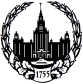 Федеральное государственное образовательное учреждениевысшего образования	РАСПИСКА №МОСКОВСКИЙдана в том, чтоУНИВЕРСИТЕТ	 	имени М.В.ЛОМОНОСОВА	(Фамилия, имя, отчество полностью, дата рождения)(МГУ)Ленинские горы, Москва,для поступления в аспирантуруфакультета (института)ГСП-1, 119991	 	Тел.: +7(495) 939-10-00Факс: +(495) 939-01-26info@rector.msu.ru	подал(а) следующие документыВступительные испытания пройдут в период с	до	.В случае потери расписки поступающий заявляет об этом в приемную комиссию соответствующего ФАКУЛЬТЕТА (ИНСТИТУТА) МГУ немедленноДокументы принял	/	/(подпись)	(расшифровка подписи)МПДокументы подал	/	/(подпись)	(расшифровка подписи)«	»	г.(дата выдачи)ПРИЛОЖЕНИЕ 5к Правилам приема на обучение по программам подготовки научных и научно-педагогических кадров в аспирантуре Московского государственного университетаимени М.В.Ломоносова в 2022 годуСроки приемной кампанииПРИЛОЖЕНИЕ 6к Правилам приема на обучение по программам подготовки научных и научно-педагогических кадров в аспирантуре Московского государственного университетаимени М.В.Ломоносова в 2022 годуПорядок учета индивидуальных достиженийПоступающие в аспирантуру вправе представить документы, подтверждающие индивидуальные достижения.К сумме конкурсных баллов, полученных в результате прохождения вступительных испытаний, может быть добавлена сумма баллов за достижения в научной и научно- исследовательской деятельности.Решение о начислении и количестве баллов, а также соответствии представленных абитуриентом материалов следующим критериям принимает приемная комиссия.Решение о присуждении дополнительных баллов принимается на заседании приемной комиссии не позднее 25 сентября 2022 года, оформляется протоколом и доводится до сведения абитуриентов не позднее следующего после заседания рабочего дня.Наименование укрупненной группы научныхспециальностейШифр научнойспециальностиНаименование научнойспециальностиСтруктурное подразделениеКоличество бюджетных местМатематика и механика1.1.1.Вещественный, комплексный и функциональный анализМеханико-математический факультет (отделениематематики)160Математика и механика1.1.2.Дифференциальные уравнения иматематическая физикаМеханико-математический факультет (отделениематематики)160Математика и механика1.1.2.Дифференциальные уравнения иматематическая физикаФакультет космических исследований160Математика и механика1.1.2.Дифференциальные уравнения иматематическая физикаФизический факультет160Математика и механика1.1.2.Дифференциальные уравнения иматематическая физикаФакультет вычислительной математики и кибернетики160Математика и механика1.1.3.Геометрия и топологияМеханико-математический факультет (отделениематематики)160Математика и механика1.1.4.Теория вероятностей и математическаястатистикаМеханико-математический факультет (отделениематематики)160Математика и механика1.1.4.Теория вероятностей и математическаястатистикаФакультет вычислительной математики и кибернетики160Математика и механика1.1.5.Математическая логика, алгебра, теория чисел и дискретнаяматематикаМеханико-математический факультет (отделениематематики)160Математика и механика1.1.5.Математическая логика, алгебра, теория чисел и дискретнаяматематикаФакультет вычислительной математики и кибернетики160Математика и механика1.1.6.Вычислительная математикаМеханико-математический факультет (отделениематематики)160Математика и механика1.1.6.Вычислительная математикаФакультет вычислительной математики и кибернетики160Математика и механика1.1.7.Теоретическаямеханика, динамика машинМеханико-математический факультет (отделениемеханики)160Математика и механика1.1.8.Механикадеформируемого твердого телаМеханико-математический факультет (отделениемеханики)160Математика и механика1.1.9.Механика жидкости, газа и плазмыМеханико-математический факультет (отделениемеханики)160Математика и механика1.1.10.Биомеханика и биоинженерияБиологический факультет160Математика и механика1.1.10.Биомеханика и биоинженерияМеханико-математический факультет (отделениемеханики)160Математика и механика1.1.10.Биомеханика и биоинженерияФакультет биоинженерии и биоинформатики1601.2.2.Математическое моделирование,численные методы и комплексы программМеханико-математический факультет (отделениемеханики)1.2.2.Математическое моделирование,численные методы и комплексы программФакультет космическихисследований1.2.2.Математическое моделирование,численные методы и комплексы программФизический факультет1.2.2.Математическое моделирование,численные методы и комплексы программФакультет вычислительнойматематики и кибернетики1.2.3.Теоретическая информатика, кибернетикаМеханико-математический факультет (отделениематематики)1.2.3.Теоретическая информатика, кибернетикаФакультет вычислительнойматематики и кибернетикиФизика и астрономия1.3.1.Физика космоса,астрономияФизический факультет85Физика и астрономия1.3.2.Приборы и методыэкспериментальной физикиФизический факультет85Физика и астрономия1.3.3.Теоретическая физикаФизический факультет85Физика и астрономия1.3.4.РадиофизикаФизический факультет85Физика и астрономия1.3.5.ФизическаяэлектроникаФизический факультет85Физика и астрономия1.3.6.ОптикаФизический факультет85Физика и астрономия1.3.7.АкустикаФизический факультет85Физика и астрономия1.3.8.Физикаконденсированного состоянияФакультетфундаментальной физико- химической инженерии85Физика и астрономия1.3.8.Физикаконденсированного состоянияФизический факультет85Физика и астрономия1.3.9.Физика плазмыФизический факультет85Физика и астрономия1.3.10.Физика низкихтемпературФизический факультет85Физика и астрономия1.3.11.ФизикаполупроводниковФизический факультет85Физика и астрономия1.3.12.Физика магнитныхявленийФизический факультет85Физика и астрономия1.3.15.Физика атомных ядер и элементарныхчастиц, физика высоких энергийФизический факультет85Физика и астрономия1.3.16.Атомная имолекулярная физикаФизический факультет85Физика и астрономия1.3.17.Химическая физика, горение и взрыв,физикаэкстремальныхсостояний веществаФизический факультет85Физика и астрономия1.3.18.Физика пучковзаряженных частиц и ускорительнаятехникаФизический факультет85Физика и астрономия1.3.19.Лазерная физикаФизический факультет85Химические науки1.4.1.Неорганическая химияХимический факультет110Химические науки1.4.1.Неорганическая химияФакультет наук оматериалах110Химические науки1.4.2.Аналитическая химияХимический факультет110Химические науки1.4.3.Органическая химияХимический факультет110Химические науки1.4.4.Физическая химияФакультетфундаментальной физико- химической инженерии110Химические науки1.4.4.Физическая химияХимический факультет110Факультет наук о материалах1.4.6.ЭлектрохимияХимический факультет1.4.6.ЭлектрохимияФакультет наук о материалах1.4.7.Высокомолекулярные соединенияХимический факультет1.4.7.Высокомолекулярные соединенияФизический факультет1.4.8.Химияэлементоорганических соединенийХимический факультет1.4.9.Биоорганическая химияХимический факультет1.4.10.Коллоидная химияХимический факультет1.4.11.Бионеорганическая химияХимический факультет1.4.12.НефтехимияХимический факультет1.4.13.РадиохимияХимический факультет1.4.13.РадиохимияФакультет наук о материалах1.4.14.Кинетика и катализХимический факультет1.4.15.Химия твердого телаХимический факультет1.4.15.Химия твердого телаФакультет наук о материалах1.4.16.Медицинская химияХимический факультет1.5.15ЭкологияХимический факультетНауки о земле1.6.1.Общая и региональная геология.Геотектоника и геодинамика.Геологический факультет100Науки о земле1.6.2.Палеонтология и стратиграфия.Геологический факультет100Науки о земле1.6.3.Петрология, вулканология.Геологический факультет100Науки о земле1.6.4.Минералогия, кристаллография. Геохимия, геохимические методы поисков полезныхископаемых.Геологический факультет100Науки о земле1.6.5.Литология.Геологический факультет100Науки о земле1.6.6.Гидрогеология.Геологический факультет100Науки о земле1.6.7.Инженерная геология, мерзлотоведение и грунтоведение.Геологический факультет100Науки о земле1.6.8.Гляциология и криология ЗемлиГеографический факультет100Науки о земле1.6.9.ГеофизикаГеологический факультет100Науки о земле1.6.9.ГеофизикаФизический факультет100Науки о земле1.6.10.Геология, поиски и разведка твердых полезныхископаемых, минерагения.Геологический факультет100Науки о земле1.6.11.Геология, поиски, разведка иэксплуатациянефтяных и газовых месторождений.Геологический факультет100Науки о земле1.6.12.Физическая география и биогеография, география почв иГеографический факультет100геохимия ландшафтов1.6.13.Экономическая, социальная, политическая и рекреационнаягеографияГеографический факультет1.6.14Геоморфология и палеогеографияГеографический факультет1.6.16.Гидрология суши,водные ресурсы, гидрохимияФизический факультет1.6.16.Гидрология суши,водные ресурсы, гидрохимияГеографический факультет1.6.17.ОкеанологияГеографический факультет1.6.18.Науки об атмосфере и климатеФизический факультет1.6.18.Науки об атмосфере и климатеГеографический факультет1.6.20.Геоинформатика, картографияГеографический факультет1.6.21.Геоэкология.Геологический факультет1.6.21.Геоэкология.Географический факультетБиологические науки1.5.1.РадиобиологияБиологический факультет140Биологические науки1.5.1.РадиобиологияФизический факультет140Биологические науки1.5.2.БиофизикаБиологический факультет140Биологические науки1.5.2.БиофизикаФизический факультет140Биологические науки1.5.3.Молекулярная биологияБиологический факультет140Биологические науки1.5.3.Молекулярная биологияФакультет биоинженерии и биоинформатики140Биологические науки1.5.3.Молекулярная биологияХимический факультет140Биологические науки1.5.4.БиохимияБиологический факультет140Биологические науки1.5.4.БиохимияФакультет биоинженерии и биоинформатики140Биологические науки1.5.4.БиохимияФакультетфундаментальной медицины140Биологические науки1.5.4.БиохимияХимический факультет140Биологические науки1.5.5.Физиология человека и животныхБиологический факультет140Биологические науки1.5.5.Физиология человека и животныхФакультетфундаментальной медицины140Биологические науки1.5.6.БиотехнологияБиологический факультет140Биологические науки1.5.6.БиотехнологияХимический факультет140Биологические науки1.5.7.ГенетикаБиологический факультет140Биологические науки1.5.8.Математическая биология,биоинформатикаБиологический факультет140Биологические науки1.5.8.Математическая биология,биоинформатикаФакультет биоинженерии и биоинформатики140Биологические науки1.5.9.БотаникаБиологический факультет140Биологические науки1.5.10.ВирусологияБиологический факультет140Биологические науки1.5.11.МикробиологияБиологический факультет140Биологические науки1.5.11.МикробиологияФакультет почвоведения140Биологические науки1.5.12.ЗоологияБиологический факультет140Биологические науки1.5.13.ИхтиологияБиологический факультет140Биологические науки1.5.14.ЭнтомологияБиологический факультет140Биологические науки1.5.15.ЭкологияБиологический факультет140Биологические науки1.5.15.ЭкологияФакультет почвоведения140Биологические науки1.5.16.ГидробиологияБиологический факультет140Биологические науки1.5.18.МикологияБиологический факультет140Биологические науки1.5.19.ПочвоведениеФакультет почвоведения1401.5.21.Физиология ибиохимия растенийБиологический факультет1.5.22.Клеточная биологияБиологический факультет1.5.22.Клеточная биологияФакультет биоинженерии и биоинформатики1.5.23.Биология развития, эмбриологияБиологический факультет1.5.24.НейробиологияБиологический факультетИнформатика и вычислительная техника1.1.4.Теория вероятностей и математическаястатистикаМеханико-математический факультет (отделениематематики)38Информатика и вычислительная техника1.1.4.Теория вероятностей и математическаястатистикаФакультет вычислительной математики и кибернетики38Информатика и вычислительная техника1.2.2.Математическое моделирование,численные методы и комплексы программМеханико-математический факультет (отделениемеханики)38Информатика и вычислительная техника1.2.2.Математическое моделирование,численные методы и комплексы программФакультет космических исследований38Информатика и вычислительная техника1.2.2.Математическое моделирование,численные методы и комплексы программФизический факультет38Информатика и вычислительная техника1.2.2.Математическое моделирование,численные методы и комплексы программФакультет вычислительной математики и кибернетики38Информатика и вычислительная техника1.2.3.Теоретическая информатика, кибернетикаМеханико-математический факультет (отделениематематики)38Информатика и вычислительная техника1.2.3.Теоретическая информатика, кибернетикаФакультет вычислительной математики и кибернетики38Информатика и вычислительная техника1.6.20.Геоинформатика, картографияГеографический факультет38Информатика и вычислительная техника2.3.1.Системный анализ, управление иобработка информацииФакультет вычислительной математики и кибернетики38Информатика и вычислительная техника2.3.5.Математическое и программноеобеспечение вычислительныхсистем, комплексов и компьютерных сетейМеханико-математический факультет (отделениематематики)38Информатика и вычислительная техника2.3.5.Математическое и программноеобеспечение вычислительныхсистем, комплексов и компьютерных сетейФакультет вычислительной математики и кибернетики38Информационная безопасность1.1.4.Теория вероятностей и математическаястатистикаМеханико-математический факультет (отделениематематики)10Информационная безопасность1.1.4.Теория вероятностей и математическаястатистикаФакультет вычислительной математики и кибернетики10Информационная безопасность1.1.6.Вычислительная математикаМеханико-математический факультет (отделениематематики)10Информационная безопасность1.1.6.Вычислительная математикаФакультет вычислительной математики и кибернетики10Информационная безопасность1.2.2.Математическое моделирование,численные методы и комплексы программМеханико-математический факультет (отделениемеханики)10Информационная безопасность1.2.2.Математическое моделирование,численные методы и комплексы программФакультет космических исследований10Информационная безопасность1.2.2.Математическое моделирование,численные методы и комплексы программФизический факультет10Информационная безопасность1.2.2.Математическое моделирование,численные методы и комплексы программФакультет вычислительной математики и кибернетики10Информационная безопасность1.2.3.Теоретическая информатика, кибернетикаМеханико-математический факультет (отделениематематики)10Информационная безопасность1.2.3.Теоретическая информатика, кибернетикаФакультет вычислительной математики и кибернетики10Информационная безопасность2.3.5.Математическое и программноеобеспечениеМеханико-математический факультет (отделениематематики)10вычислительныхсистем, комплексов и компьютерных сетейФакультет вычислительной математики и кибернетики2.3.6.Методы и системы защиты информации, информационнаябезопасностьМеханико-математический факультет (отделениематематики)2.3.6.Методы и системы защиты информации, информационнаябезопасностьФакультет вычислительной математики и кибернетикиФундаментальная медицина3.2.7.Аллергология и иммунологияФакультетфундаментальной медицины4Фундаментальная медицина3.3.2.Патологическая анатомияФакультетфундаментальной медицины4Фундаментальная медицина3.3.3.Патологическая физиологияФакультетфундаментальной медицины4Фундаментальная медицина3.3.6.Фармакология, клиническаяфармакологияФакультетфундаментальной медицины4Фундаментальная медицина3.3.8.Клиническая лабораторная диагностикаФакультетфундаментальной медицины4Клиническая медицина3.1.4.Акушерство и гинекологияФакультетфундаментальной медицины13Клиническая медицина3.1.5.ОфтальмологияФакультетфундаментальной медицины13Клиническая медицина3.1.8.Травматология и ортопедияФакультетфундаментальной медицины13Клиническая медицина3.1.9.ХирургияФакультетфундаментальной медицины13Клиническая медицина3.1.12.Анестезиология и реаниматологияФакультетфундаментальной медицины13Клиническая медицина3.1.13.Урология и андрологияФакультетфундаментальной медицины13Клиническая медицина3.1.18.Внутренние болезниФакультетфундаментальной медицины13Клиническая медицина3.1.20.КардиологияФакультетфундаментальной медицины13Клиническая медицина3.1.24.НеврологияФакультетфундаментальной медицины13Клиническая медицина3.1.25.Лучевая диагностикаФакультетфундаментальной медицины13Клиническая медицина3.3.6.Фармакология, клиническаяфармакологияФакультетфундаментальной медицины13Клиническая медицина3.3.8.Клиническая лабораторная диагностикаФакультетфундаментальной медицины13Фармация3.3.6.Фармакология, клиническаяфармакологияФакультетфундаментальной медицины4Фармация3.4.1.Промышленная фармация итехнология полученияФакультетфундаментальной медицины4лекарств3.4.2.Фармацевтическая химия, фармакогнозияФакультетфундаментальной медицины3.4.3.Организацияфармацевтического делаФакультетфундаментальной медициныСельское хозяйство4.1.3.Агрохимия,агропочвоведение,защита и карантин растенийФакультет почвоведения9Сельское хозяйство4.1.5.Мелиорация, водное хозяйство иагрофизикаФакультет почвоведения9Психологические науки5.3.1.Общая психология, психология личности,история психологииФакультет психологии35Психологические науки5.3.2.ПсихофизиологияФакультет психологии35Психологические науки5.3.3.Психология труда, инженернаяпсихология, когнитивнаяэргономикаФакультет психологии35Психологические науки5.3.4.Педагогическая психология,психодиагностика цифровыхобразовательных средФакультет психологии35Психологические науки5.3.5.Социальная психология,политическая и экономическая психологияФакультет психологии35Психологические науки5.3.8.Коррекционная психология идефектологияФакультет психологии35Психологические науки5.3.9.Юридическая психология и психологиябезопасностиФакультет психологии35Психологические науки5.12.1.Междисциплинарные исследования когнитивныхпроцессовФакультет психологии35Экономика5.2.1.Экономическая теорияЭкономический факультет83Экономика5.2.1.Экономическая теорияФакультетгосударственного управления83Экономика5.2.2.Математические, статистические и инструментальныеметоды в экономикеЭкономический факультет83Экономика5.2.3.Региональная иотраслевая экономикаЭкономический факультет83Экономика5.2.3.Региональная иотраслевая экономикаФакультетгосударственного управления83Экономика5.2.4.ФинансыЭкономический факультет83Экономика5.2.5.Мировая экономикаЭкономический факультет83Экономика5.2.5.Мировая экономикаИнститут стран Азии и83Африки5.2.6.МенеджментЭкономический факультет5.2.6.МенеджментФакультетгосударственного управленияСоциологические науки5.4.1.Теория, методологияи история социологииСоциологическийфакультет17Социологические науки5.4.2.Экономическая социологияФакультетгосударственного управления17Социологические науки5.4.3.ДемографияВысшая школасовременных социальных наук (факультет)17Социологические науки5.4.4.Социальная структура, социальныеинституты и процессыСоциологическийфакультет17Социологические науки5.4.4.Социальная структура, социальныеинституты и процессыФакультетгосударственного управления17Социологические науки5.4.7.Социология управленияВысшая школасовременных социальных наук (факультет)17Социологические науки5.4.7.Социология управленияСоциологическийфакультет17Социологические науки5.4.7.Социология управленияФакультетгосударственного управления17Юриспруденция5.1.1.Теоретико- историческиеправовые наукиЮридический факультет66Юриспруденция5.1.2.Публично-правовые (государственно- правовые) наукиЮридический факультет66Юриспруденция5.1.2.Публично-правовые (государственно- правовые) наукиФакультетгосударственного управления66Юриспруденция5.1.2.Публично-правовые (государственно- правовые) наукиВысшая школагосударственного аудита (факультет)66Юриспруденция5.1.3.Частно-правовые(цивилистические) наукиЮридический факультет66Юриспруденция5.1.4.Уголовно-правовыенаукиЮридический факультет66Юриспруденция5.1.5.Международно-правовые наукиЮридический факультет66Политические науки5.5.1.История и теория политикиФакультет иностранных языков и регионоведения71Политические науки5.5.1.История и теория политикиФилософский факультет71Политические науки5.5.1.История и теория политикиФакультет политологии71Политические науки5.5.1.История и теория политикиФакультетгосударственного управления71Политические науки5.5.2.Политические институты, процессы, технологииФакультет политологии71Политические науки5.5.2.Политические институты, процессы, технологииВысшая школа культурной политики и управления в гуманитарной сфере(факультет)71Политические науки5.5.2.Политические институты, процессы, технологииФакультетгосударственного управления71Политические науки5.5.2.Политические институты, процессы, технологииИнститут стран Азии иАфрики71Политические науки5.5.3.Государственное управление иотраслевые политикиФакультет политологии71Политические науки5.5.3.Государственное управление иотраслевые политикиВысшая школа культурнойполитики и управления в71гуманитарной сфере (факультет)5.5.4.Международные отношенияФакультет мировой политики5.5.4.Международные отношенияФакультет политологии5.5.4.Международные отношенияФакультет глобальных процессов5.5.4.Международные отношенияИнститут стран Азии и АфрикиСредства массовой информации5.9.9.Медиакоммуникации и журналистикаФакультет журналистики21Образование и педагогические науки5.8.1.Общая педагогика,история педагогики и образованияФакультет психологии9Образование и педагогические науки5.8.2.Теория и методика обучения ивоспитания (пообластям и уровням образования)Факультет иностранных языков и регионоведения9Образование и педагогические науки5.8.2.Теория и методика обучения ивоспитания (пообластям и уровням образования)Факультетпедагогического образования9Образование и педагогические науки5.8.2.Теория и методика обучения ивоспитания (пообластям и уровням образования)Филологический факультет9Образование и педагогические науки5.8.7.Методология и технологияпрофессионального образованияФакультет педагогического образования9Языкознание и литературоведение5.9.1.Русская литература и литературы народов РоссийскойФедерацииФилологический факультет82Языкознание и литературоведение5.9.2.Литературы народов мираФилологический факультет82Языкознание и литературоведение5.9.2.Литературы народов мираИнститут стран Азии и Африки82Языкознание и литературоведение5.9.3.Теория литературыФилологический факультет82Языкознание и литературоведение5.9.4.ФольклористикаФилологический факультет82Языкознание и литературоведение5.9.5.Русский язык. Языки народов РоссииФилологический факультет82Языкознание и литературоведение5.9.6.Языки народов зарубежных стран (германские,романские языки)Факультет иностранных языков и регионоведения82Языкознание и литературоведение5.9.6.Языки народов зарубежных стран (германские,романские иславянские языки)Филологический факультет82Языкознание и литературоведение5.9.6.Языки народов зарубежных стран(Японский, китайский, корейский, монгольский,арабский, тюркский, иранский,индонезийский, малайский, кхмерский, вьетнамский,индийские языки, языки Африки)Институт стран Азии и Африки82Языкознание и литературоведение5.9.7.Классическая, византийская иновогреческая филологияФилологический факультет82Языкознание и литературоведение5.9.8.Теоретическая, прикладная иФакультет иностранных языков и регионоведения82сравнительно-сопоставительная лингвистикаФилологический факультетсравнительно-сопоставительная лингвистикаВысшая школа перевода (факультет)Исторические науки и археология5.6.1.Отечественная историяИсторический факультет55Исторические науки и археология5.6.1.Отечественная историяФакультетгосударственного управления55Исторические науки и археология5.6.2.Всеобщая историяИсторический факультет55Исторические науки и археология5.6.2.Всеобщая историяИнститут стран Азии и Африки55Исторические науки и археология5.6.3.АрхеологияИсторический факультет55Исторические науки и археология5.6.4.Этнология,антропология и этнографияИсторический факультет55Исторические науки и археология5.6.5.Историография,источниковедение,методы исторического исследованияИсторический факультет55Философия, этика и религиоведение5.7.1.Онтология и теория познанияФилософский факультет33Философия, этика и религиоведение5.7.2.История философииФилософский факультет33Философия, этика и религиоведение5.7.3.ЭстетикаФилософский факультет33Философия, этика и религиоведение5.7.4.ЭтикаФилософский факультет33Философия, этика и религиоведение5.7.5.ЛогикаФилософский факультет33Философия, этика и религиоведение5.7.6.Философия науки и техникиФилософский факультет33Философия, этика и религиоведение5.7.7.Социальная иполитическая философияФилософский факультет33Философия, этика и религиоведение5.7.8.Философская антропология,философия культурыФилософский факультет33Философия, этика и религиоведение5.7.9.Философия религии и религиоведениеФилософский факультет33Искусствоведение5.10.3.Виды искусства (с указаниемконкретного искусства)Исторический факультет10Культурология5.10.1.Теория и история культуры, искусстваФакультет иностранных языков и регионоведения8Культурология5.10.1.Теория и история культуры, искусстваФилософский факультет8Культурология5.10.1.Теория и история культуры, искусстваВысшая школа культурной политики и управления в гуманитарной сфере(факультет)8Наименование укрупненной группы специальностейФакультетКоличе ство местМатематика и механикаМеханико-математический факультет15Математика и механикаФакультет вычислительной математики и кибернетики15Математика и механикаФизический факультет15Математика и механикаФакультет космических исследований15Физика и астрономияФакультет наук о материалах5Физика и астрономияФакультет фундаментальной физико- химической инженерии5Физика и астрономияФизический факультет5Химические наукиФакультет наук о материалах3Химические наукиФакультет фундаментальной физико- химической инженерии3Химические наукиФизический факультет3Химические наукиХимический факультет3Науки о ЗемлеГеографический факультет10Науки о ЗемлеГеологический факультет10Науки о ЗемлеФизический факультет10Биологические наукиБиологический факультет26Биологические наукиФакультет биоинженерии и биоинформатики26Биологические наукиФакультет наук о материалах26Биологические наукиФакультет почвоведения26Биологические наукиФизический факультет26Биологические наукиХимический факультет26Биологические наукиФакультет фундаментальной медицины26Информатика и вычислительная техникаМеханико-математический факультет10Информатика и вычислительная техникаФакультет вычислительной математики и кибернетики10Информатика и вычислительная техникаФизический факультет10Информатика и вычислительная техникаФакультет космических исследований10Информационная безопасностьМеханико-математический факультет8Информационная безопасностьФакультет вычислительной математики и кибернетики8Фундаментальная медицинаФакультет фундаментальной медицины2Клиническая медицинаФакультет фундаментальной медицины7ФармацияФакультет фундаментальной медицины2Сельское хозяйствоФакультет почвоведения3Психологические наукиФакультет психологии8ЭкономикаВысшая школа государственного администрирования25ЭкономикаИнститут стран Азии и Африки25ЭкономикаМосковская школа экономики25ЭкономикаФакультет государственного управления25ЭкономикаЭкономический факультет25Социологические наукиВысшая школа современных социальныхнаук10Социологические наукиСоциологический факультет10Социологические наукиФакультет государственного управления10ЮриспруденцияВысшая школа государственного аудита15ЮриспруденцияФакультет государственного управления15ЮриспруденцияЮридический факультет15Политические науки и регионоведениеВысшая школа культурной политики иуправления в гуманитарной сфере27Политические науки и регионоведениеИнститут стран Азии и Африки27Политические науки и регионоведениеИсторический факультет27Политические науки и регионоведениеФакультет глобальных процессов27Политические науки и регионоведениеФакультет государственного управления27Политические науки и регионоведениеФакультет мировой политики27Политические науки и регионоведениеФакультет политологии27Политические науки и регионоведениеФилософский факультет27Средства массовой информации и информационно-библиотечноеделоФакультет журналистики3Образование и педагогические наукиФакультет иностранных языков ирегионоведения10Образование и педагогические наукиФакультет педагогического образования10Образование и педагогические наукиФакультет психологии10Образование и педагогические наукиФилологический факультет10Языкознание и литературоведениеВысшая школа перевода27Языкознание и литературоведениеИнститут стран Азии и Африки27Языкознание и литературоведениеФакультет иностранных языков ирегионоведения27Языкознание и литературоведениеФилологический факультет27Исторические науки и археологияИнститут стран Азии и Африки10Исторические науки и археологияИсторический факультет10Исторические науки и археологияФакультет государственного управления10Исторические науки и археологияФакультет мировой политики10Философия, этика ирелигиоведениеФилософский факультет4ИскусствоведениеИсторический факультет10ИскусствоведениеФакультет искусств10КультурологияВысшая школа культурной политики иуправления в гуманитарной сфере10КультурологияФакультет иностранных языков ирегионоведения10Вступительное испытаниеМаксимальное количество балловМинимальное количество балловСпециальность107Философия53Иностранный язык53Оценка индивидуальных достижений (при наличии)50119234, Москва, ГСП-1, Ленинские горы, д. 1 Механико-математический факультет Геологический факультет119234, Москва, ГСП-1, Ленинские горы, д. 1, стр. 2 Физический факультет119234, Москва, ГСП-1, Ленинские горы, д. 1, стр. 3 Химический факультет119234, Москва, ГСП-1, Ломоносовский проспект, д. 27, корп. 4 Исторический факультетФилософский факультет Факультет политологииФакультет государственного управленияВысшая школа культурной политики и управления в гуманитарной сфере (факультет)119192, Москва, Ломоносовский пр., д. 27, корп. 1 Факультет фундаментальной медицины119234, Москва, ГСП-1, Ленинские горы, д. 1, стр. 12 Биологический факультетФакультет почвоведения119234, Москва, ГСП-1, Ленинские горы, д. 1, стр. 13, 4-й учебный корпус Юридический факультет119234, Москва, ГСП-1, Ленинские горы, д. 1, стр. 13-14, 4-й учебный корпус Факультет иностранных языков и регионоведенияФакультет глобальных процессовВысшая школа государственного аудита (факультет) Высшая школа современных социальных наук119234, Москва, ГСП-1, Ленинские горы, д. 1, стр. 52 Факультет вычислительной математики и кибернетики Факультет космических исследованийФакультет педагогического образования119234, Москва, ГСП-1, Ленинские горы, д. 1, стр. 46, 3-й учебный корпус Экономический факультет119234, Москва, ГСП-1, Ленинские горы, д. 1, стр. 51 Факультет фундаментальной физико-химической инженерии Биотехнологический факультетФилологический факультет Факультет мировой политикиВысшая школа перевода (факультет)125009, Москва, ул. Моховая, д. 11 Факультет психологииИнститут стран Азии и Африки125009, Москва, ул. Б. Никитская, д. 3, стр. 1 Факультет искусств125009, Москва, ул. Моховая, дом 9 Факультет журналистики№ п/пДокументДокументКоличество страниц1.Заявление о приеме в аспирантуру на имя ректораЗаявление о приеме в аспирантуру на имя ректораКопия диплома о высшем образовании с приложениемКопия диплома о высшем образовании с приложением2.Номер дипломаДата выдачи3.Копия ОМС4.Копия СНИЛС5.Копия ИНН6.Реферат по избранной специальности (при необходимости)Реферат по избранной специальности (при необходимости)7.Перечень индивидуальных достижений сприложением подтверждающих документовПеречень индивидуальных достижений сприложением подтверждающих документов8.Копии страниц ПаспортаКопии страниц Паспорта9.Фотографии: 3х4Фотографии: 3х410.ЭтапСрокпоясненияРазмещение правил приема в аспирантуру на 2022 годдо 15.04.2022на сайте МГУРазмещение информации оформах проведения вступительных испытаний, программ вступительных испытаний,информации о проведении вступительных испытаний для иностранных граждан,информации о наличии общежития и количестве мест в общежитии для иногородних граждандо 31.05.2022на сайтах и информационных стендах структурных подразделенийРазмещение информации осроках приема документов, информации оконтрольных цифрах приема и количеству мест по договорам об оказании платныхобразовательных услуг,образца договора для поступающих по договорам об оказании платных образовательных услуг,информации о сроках и месте проведения вступительных испытаний и консультацийдо 31.05.2022на сайтах и информационных стендах структурных подразделенийПериод приема документов от поступающих: Первая волна:Вторая волна:с 20.06.2022 по10.07.202208.08.2022 –22.08.2022График приема документов, с указанием конкретных дат устанавливаются приказом по структурному подразделению МГУ. Документы (в том числе после доработки) должны быть представлены не позднее 18.00 по Московскому времени в последний день приемадокументов.Размещение	информации	о	количестве поданных заявлений, полного перечня лиц,подавших заявление, по каждому направлению подготовки с указанием формы обученияс начала приемадокументоврегулярно обновляется на сайтах структурных подразделенийПроведение вступительных экзаменовс 01.09.2022до 23.09.2022Предоставление подлинников дипломов о высшем образовании лицами, успешно прошедших вступительные испытания ирекомендуемые к зачислению на места в рамках контрольных цифр приемадо 26.09.2022Заседание приемной комиссиидо 30.09.2022Размещение списков, рекомендованных к зачислениюдо 30.09.2022на сайтах и информационныхстендах структурных подразделенийЗаключение договоров на обучениедо 30.09.2022Содержание критерияСодержание критерияКоличество балловУсловия начисленияУсловия начисления1.Научная публикация в изданиях, и журналах из списка МГУ, или из числа	журналов, входящих		вмеждународные			базы цитирования	и	(или) зарегистрированный результат интеллектуальнойдеятельностиНаучная публикация в изданиях, и журналах из списка МГУ, или из числа	журналов, входящих		вмеждународные			базы цитирования	и	(или) зарегистрированный результат интеллектуальнойдеятельности1 балл за каждую статью, но не более 3впредоставления статейслучае копий2.Выступления конференции публикацией	по предполагаемойдиссертациина с темеНе более 1 баллавпредоставления статей или тезисовслучае копий3.Критерий, устанавливаемый структурным подразделениемсамостоятельно	(не позднее 31 мая 2022 года), отражающий иные научные достижения в области предполагаемого диссертационногоисследованияКритерий, устанавливаемый структурным подразделениемсамостоятельно	(не позднее 31 мая 2022 года), отражающий иные научные достижения в области предполагаемого диссертационногоисследованияНе более 1 баллаФорма подтверждения устанавливается факультетом самостоятельноФорма подтверждения устанавливается факультетом самостоятельно